ГОСТ 8816-2014 Брусья деревянные для стрелочных переводов. Технические условия
ГОСТ 8816-2014     
     
МЕЖГОСУДАРСТВЕННЫЙ СТАНДАРТБРУСЬЯ ДЕРЕВЯННЫЕ ДЛЯ СТРЕЛОЧНЫХ ПЕРЕВОДОВТехнические условияSwitch wooden beams. SpecificationsМКС 45.080Дата введения 2015-03-01     
     
Предисловие
Цели, основные принципы и основной порядок проведения работ по межгосударственной стандартизации установлены ГОСТ 1.0-92 "Межгосударственная система стандартизации. Основные положения" и ГОСТ 1.2-2009 "Межгосударственная система стандартизации. Стандарты межгосударственные, правила и рекомендации по межгосударственной стандартизации. Правила разработки, принятия, применения, обновления и отмены"

Сведения о стандарте
1 РАЗРАБОТАН Открытым акционерным обществом "Научно-исследовательский институт железнодорожного транспорта" (ОАО "ВНИИЖТ")
2 ВНЕСЕН Федеральным агентством по техническому регулированию и метрологии
3 ПРИНЯТ Межгосударственным советом по стандартизации, метрологии и сертификации по переписке (протокол от 18 апреля 2014 г. N 66-П)

За принятие проголосовали:
4 Приказом Федерального агентства по техническому регулированию и метрологии от 22 августа 2014 г. N 928-ст межгосударственный стандарт ГОСТ 8816-2014 введен в действие непосредственно в качестве национального стандарта Российской Федерации с 01 марта 2015 г.
5 Настоящий стандарт может быть применен на добровольной основе для соблюдения требований технических регламентов "О безопасности инфраструктуры железнодорожного транспорта"
6 ВЗАМЕН ГОСТ 8816-2003


Информация об изменениях к настоящему стандарту публикуется в ежегодном информационном указателе "Национальные стандарты", а текст изменений и поправок - в ежемесячном информационном указателе "Национальные стандарты". В случае пересмотра (замены) или отмены настоящего стандарта соответствующее уведомление будет опубликовано в ежемесячном информационном указателе "Национальные стандарты". Соответствующая информация, уведомление и тексты размещаются также в информационной системе общего пользования - на официальном сайте Федерального агентства по техническому регулированию и метрологии в сети Интернет

     1 Область применения
Настоящий стандарт распространяется на деревянные брусья для стрелочных переводов (далее - брусья), предназначенные для укладки в железнодорожные пути колеи 1520 мм со скоростями движения поездов не более 200 км/ч, и устанавливает технические требования к ним.

2 Нормативные ссылки
В настоящем стандарте использованы нормативные ссылки на следующие межгосударственные стандарты:

ГОСТ 2.601-2006 Единая система конструкторской документации. Эксплуатационные документы

ГОСТ 12.1.005-88 Система стандартов безопасности труда. Общие санитарно-гигиенические требования к воздуху рабочей зоны

ГОСТ 12.1.007-76 Система стандартов безопасности труда. Вредные вещества. Классификация и общие требования безопасности

ГОСТ 12.3.009-76 Система стандартов безопасности труда. Работы погрузочно-разгрузочные. Общие требования безопасности

ГОСТ 12.3.034-84 Система стандартов безопасности труда. Работы по защите древесины. Общие требования безопасности

ГОСТ 12.3.042-88 Система стандартов безопасности труда. Деревообрабатывающее производство. Общие требования безопасности

ГОСТ 12.4.011-89 Система стандартов безопасности труда. Средства защиты работающих. Общие требования и классификация

ГОСТ 15.309-98 Система разработки и постановки продукции на производство. Испытания и приемка выпускаемой продукции. Основные положения

ГОСТ 17.2.3.02-78 Охрана природы. Атмосфера. Правила установления допустимых выбросов вредных веществ промышленными предприятиями

ГОСТ 166-89 Штангенциркули. Технические условия

ГОСТ 427-75 Линейки измерительные металлические. Технические условия

ГОСТ 2140-81 Видимые пороки древесины. Классификация, термины и определения, способы измерения

ГОСТ 3749-77 Угольники поверочные 90°. Технические условия

ГОСТ 6782.1-75 Пилопродукция из древесины хвойных пород. Величина усушки

ГОСТ 7502-98 Рулетки измерительные металлические. Технические условия

ГОСТ 14192-96 Маркировка грузов

ГОСТ 15150-69 Машины, приборы и другие технические изделия. Исполнения для различных климатических районов. Категории, условия эксплуатации, хранения и транспортирования в части воздействия климатических факторов внешней среды

ГОСТ 16369-96 (ИСО 4472-83) Пакеты транспортные лесоматериалов. Размеры

ГОСТ 16588-91 (ИСО 4470-81) Пилопродукция и деревянные детали. Методы определения влажности

ГОСТ 18321-73 Статистический контроль качества. Методы случайного отбора выборок штучной продукции

ГОСТ 19041-85 Транспортные пакеты и блок-пакеты пилопродукции. Пакетирование, маркировка, транспортирование и хранение

ГОСТ 20022.3-75 Защита древесины. Предпропиточная подготовка накалыванием

ГОСТ 20022.5-93 Защита древесины. Автоклавная пропитка маслянистыми защитными средствами

ГОСТ 20022.14-84 Защита древесины. Методы определения предпропиточной влажности

Примечание - При пользовании настоящим стандартом целесообразно проверить действие ссылочных стандартов в информационной системе общего пользования - на официальном сайте Федерального агентства по техническому регулированию и метрологии в сети Интернет или по ежегодному информационному указателю "Национальные стандарты", который опубликован по состоянию на 1 января текущего года, и по выпускам ежемесячного информационного указателя "Национальные стандарты" за текущий год. Если ссылочный стандарт заменен (изменен), то при пользовании настоящим стандартом следует руководствоваться заменяющим (измененным) стандартом. Если ссылочный стандарт отменен без замены, то положение, в котором дана ссылка на него, применяется в части, не затрагивающей эту ссылку.

3 Термины и определения
В настоящем стандарте применены термины по ГОСТ 2140, а также следующие термины с соответствующими определениями:
3.1 переводные деревянные брусья: Пилопродукция установленной формы и размеров, применяемая в качестве опор для стрелочных переводов железнодорожного пути.
3.2 обрезные брусья: Брусья, пропиленные с четырех сторон.
3.3 необрезные брусья: Брусья, пропиленные с двух сторон.
3.4 непропитанные брусья: Брусья, необработанные защитными средствами.
3.5 пропитанные брусья: Брусья, обработанные защитными средствами.
3.6 наколотые брусья: Брусья, подвергнутые специальной обработке путем наколки с целью увеличения глубины пропитки защитными средствами.
3.7 верхняя пласть бруса: Пропиленная продольная горизонтальная поверхность бруса, имеющая меньшую ширину.
3.8 нижняя пласть бруса: Пропиленная продольная горизонтальная поверхность бруса, имеющая большую ширину.
3.9 боковая сторона бруса: Пропиленная продольная вертикальная поверхность бруса.
3.10 обзольная часть бруса: Непропиленные участки поверхности бруса по верхней пласти и боковой стороне.
3.11 класс пути: Совокупный эксплуатационный параметр пути, устанавливаемый в соответствии с классификацией железнодорожных линий, в зависимости от величин скорости движения поездов (км/ч) и грузонапряженности (млн.т км брутто/км в год) участка.

4 Классификация по типам и основные параметры4.1 Брусья в зависимости от формы поперечного сечения подразделяют на два вида:

- вид А - обрезные брусья. Вид поперечного сечения обрезного бруса представлен на рисунке 1;

- вид Б - необрезные брусья. Вид поперечного сечения необрезного бруса представлен на рисунке 2.

Рисунок 1 - Поперечное сечение бруса вида А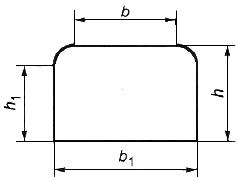 
Рисунок 1 - Поперечное сечение бруса вида А
Рисунок 2 - Поперечное сечение бруса вида Б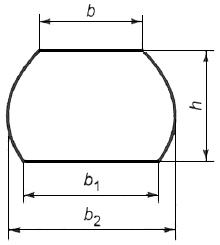 
Рисунок 2 - Поперечное сечение бруса вида Б4.2 По применяемости брусья изготавливают трех типов:
I - для путей 1 и 2 классов, а также для путей 3 класса при грузонапряженности более 50 млн.т км брутто/км в год при скоростях движения поездов более 100 км/ч;
II - для путей 3 и 4 классов, подъездных путей с интенсивной работой, приемоотправочных и сортировочных путей на станциях;

III - для любых путей 5 класса, в том числе станционных, малодеятельных подъездных и прочих путей с маневрово-вывозным характером движения, а также для путей промышленных предприятий.
4.3 Основными параметрами, которые определяют тип бруса, являются размеры: , , ,  и .

Верхнюю пласть бруса выполняют широкой (Ш), уширенной (У) и нормальной (Н).
4.4 Размеры брусьев в поперечном сечении в зависимости от типа должны соответствовать указанным в таблице 1.


Таблица 1 - Номинальные размеры брусьев
4.5 Брусья изготавливают длиной  от 3,00 до 5,50 м включительно с градацией через 0,25 м.

5 Технические требования5.1 Конструктивные требования 
5.1.1 Допускаемые отклонения размеров брусьев от номинальных значений не должны превышать значений, указанных в таблице 2.


Таблица 2 - Допускаемые отклонения размеров брусьев
5.1.2 Верхняя и нижняя пласти бруса должны быть взаимно параллельны. Боковые стороны должны быть взаимно параллельны и перпендикулярны к верхней и нижней пластям. Скос пропила по всей толщине бруса не должен быть более 10 мм. Непараллельность пластей и боковых сторон, при которой не обеспечиваются отклонения размеров, указанных в таблице 2, не допускается.
5.1.3 Торцы брусьев должны быть опилены перпендикулярно к продольной оси бруса. Скос пропила по толщине и ширине бруса не должен быть более 20 мм.
5.1.4 Кривизна простая (сложная) брусьев со стрелой прогиба в процентах от длины бруса должна быть, %, не более:
5.1.5 Непропиленные поверхности необрезных брусьев и обзольные участки обрезных брусьев должны быть очищены от коры и луба.
5.1.6 Зарубы и запилы не допускаются на верхней пласти брусьев. На остальных поверхностях их величина должна быть не более 20 мм по глубине и 40 мм по ширине.
5.1.7 Сучки и ребристая закомелистость на непропиленных поверхностях должны быть срезаны вровень с поверхностью бруса, при этом срез должен быть плоским.
5.1.8 Заделка пороков древесины не допускается.
5.2 Требования к сырью и материалам 
5.2.1 Брусья изготавливают из древесины сосны, ели, пихты и лиственницы.
5.2.2 Качество древесины брусьев должно соответствовать требованиям, указанным в таблице 3.


Таблица 3 - Требования к качеству материала
5.2.3 Предпропиточная влажность древесины брусьев должна быть не более 25%.
5.3 Требования надежности 
5.3.1 Надежность брусьев в условиях и режимах их эксплуатации характеризуется полным средним сроком службы брусьев - не менее 15 лет.
5.3.2 Отказом бруса является:

- необеспечение стабильности рельсовой колеи вследствие сквозных расколов более 50% длины бруса или заходящих под рельсовую подкладку;

- износ древесины под подкладками (в том числе в сочетании с гнилью) и гниль верхней пласти вне зоны подкладок на глубину более 300 мм;

- выколы кусков древесины между трещинами, заходящие под рельсовую подкладку;

- поперечные изломы.
5.4 Требования к технологическим способам обеспечения надежности 
5.4.1 После сушки перед пропиткой брусья могут быть укреплены от растрескивания одним из способов: установка деревянных винтов, торцевых пластин-укрепителей, П и S-образных скоб и др.
5.4.2 Брусья пропитывают ненаколотыми или с предварительной наколкой способом предпропиточной подготовки накалыванием в соответствии с требованиями ГОСТ 20022.3.
5.4.3 Брусья до укладки в путь должны быть пропитаны способом I автоклавной пропитки: давление - давление - вакуум (способ ограниченного поглощения) одним из защитных средств или смесью защитных средств в соответствии с требованиями ГОСТ 20022.5 (пункт 1.9).
5.4.4 Поглощение защитного средства при пропитке ненаколотых брусьев должно быть не менее, кг/м:

- 34 - для лиственничных;

- 62 - для еловых и пихтовых;

- 79 - для сосновых.

Поглощение защитного средства при пропитке наколотых брусьев должно быть не менее, кг/м:

- 70 - для лиственничных;

- 95 - для еловых и пихтовых;

-120 - для сосновых.
5.4.5 Глубина пропитки древесины бруса должна быть не менее:

- 85% - от ширины заболони для сосновых брусьев, заболонь шириной до 20 мм должна быть пропитана полностью;

- 5 мм - по заболони для еловых, пихтовых, лиственничных брусьев;

- 5 мм - по обнаженной ядровой древесине сосны;

- 2 мм - по обнаженной ядровой или спелой древесине ели, пихты, лиственницы;

- 50 мм - в зоне расположения сеток наколок древесины лиственничных брусьев;

- 60 мм - в зоне расположения сеток наколок древесины других пород.
5.4.6 Отверстия под болты, костыли и шурупы, просверливаемые в пропитанных брусьях, должны быть смазаны по всей глубине канала маслянистыми защитными средствами (5.5.3).
5.4.7 Допускается механическая обработка брусьев после пропитки с последующим трехкратным нанесением на обнажившиеся непропитанные поверхности древесины защитного антисептического средства (5.5.3).
5.5 Маркировка 
5.5.1 Маркировку наносят на торец каждого непропитанного бруса краской для деревянных поверхностей или клеймением.
5.5.2 На один из торцов бруса наносят:

- единый знак обращения продукции на рынке;

- букву, обозначающую породу или группу пород древесины: С - сосна, Е - ель или пихта, Л - лиственница;

- цифру, соответствующую условному номеру длины бруса в соответствии с таблицей А.1 (приложение А);

- знак накалывания (при выполнении накалывания), представляющий собой пятно в виде круга диаметром на менее 10 мм.

Пример маркировки бруса длиной 4,5 м, изготовленного из ели с наколкой:

Пример - 7Е.

Шрифт маркировки - по ГОСТ 14192.
5.6 Требования безопасности персонала 
5.6.1 Общие требования безопасности при работе с древесиной - по ГОСТ 12.3.034.
5.6.2 Нормирование допустимых выбросов вредных веществ в атмосферу - по ГОСТ 17.2.3.02, требования обеспечения экологической безопасности на шпалопропиточных заводах - по ГОСТ 20022.5.
5.6.3 Изготовление брусьев в цехах лесопиления или специализированных цехах лесопромышленных предприятий следует проводить в соответствии с требованиями ГОСТ 12.3.042, погрузочно-разгрузочные работы - в соответствии с требованиями ГОСТ 12.3.009, средства защиты работающих - по ГОСТ 12.4.011.
5.6.4 Содержание вредных веществ в воздухе рабочей зоны при пропитке брусьев должно соответствовать требованиям ГОСТ 12.1.005, условия работы обслуживающего персонала при работе с вредными веществами - по ГОСТ 12.1.007.
5.6.5 Пропитку брусьев на шпалопропиточных заводах осуществляют малоопасными веществами, по степени воздействия на организм человека относящимися к 4 классу опасности по ГОСТ 12.1.007.
5.7 Упаковка (пакетирование)
5.7.1 Непропитанные брусья должны быть рассортированы в штабели по породам древесины.
5.7.2 В комплект должны входить брусья, изготовленные из одной породы древесины.
5.7.3 Комплекты брусьев формируют в пакеты в соответствии с требованиями ГОСТ 19041.

По согласованию с заказчиком брусья могут быть отгружены без формирования в пакеты.

6 Правила приемки6.1 Основные положения 
6.1.1 Для проверки соответствия брусьев требованиям настоящего стандарта проводят приемо-сдаточные и типовые испытания.

Брусья, принятые службой технического контроля предприятия-изготовителя, предъявляют для приемочного контроля представителю заказчика по требованию. Приемку проводят по результатам приемо-сдаточных испытаний. Результаты приемки брусьев хранят на предприятии-изготовителе не менее трех лет с момента проведения приемки брусьев.
6.1.2 Приемку брусьев проводят партиями. Партией считают число брусьев от 5 до 1000 шт., изготовленных из древесины одной породы по одному технологическому процессу.
6.1.3 Отбор образцов из партии для выборочного контроля проводят методом "вслепую" по ГОСТ 18321 (подраздел 3.4).

В зависимости от числа брусьев в партии устанавливают объем выборки, который приведен в таблице 4.


Таблица 4 - Зависимость объема выборки от числа брусьев в партии
6.1.4 Из брусьев партий, прошедших контроль в соответствии с видом испытаний, формируют комплекты стрелочных брусьев в зависимости от типа и марки стрелочных переводов:

- комплект А2 предназначен для стрелочных переводов типа Р65 марки 1/18;

- комплект А3 - для стрелочных переводов типов Р43, Р50 и Р65 марки 1/11;

- комплект А4 - для стрелочных переводов типов Р43, Р50 и Р65 марки 1/9;

- комплект Б - для перекрестных стрелочных переводов типов Р50 и Р65;

- комплект А2 составляют из брусьев I типа;

- комплекты А3 - из брусьев I и II типов, А4 и Б - из брусьев II типа;

- из брусьев III типа составляют комплекты по требованию заказчика.

Допускается комплектация брусьями с уширенной наружной пластью вместо брусьев с широкой и нормальной пластями.

Число брусьев соответствующих типов и размеров по длине в комплектах, определяемое сплошным пересчетом, должно соответствовать числу, указанному в таблице А.1 (приложение А).
6.1.5 В целях подтверждения соответствия испытания непропитанных брусьев по 7.2-7.9, 7.13, 7.14 проводят на пяти брусьях, отобранных методом "вслепую" по ГОСТ 18321 (подраздел 3.4) из партии, прошедшей приемо-сдаточные испытания.

В целях подтверждения соответствия испытания брусьев по 7.2, 7.4, 7.5, 7.9, 7.12, 7.13, 7.15 после пропитки защитными средствами проводят на пяти брусьях, отобранных методом "вслепую" по ГОСТ 18321 (подраздел 3.4) из партии, прошедшей приемо-сдаточные испытания.

Брусья считают выдержавшими испытания, если по всем показателям получены положительные результаты испытаний.
6.2 Приемо-сдаточные испытания 
6.2.1 Отбор брусьев для проведения приемо-сдаточных испытаний проводят в объемах, указанных в таблице 4.
6.2.2 При приемо-сдаточных испытаниях проверяют величины показателей непропитанных брусьев, приведенные в таблице 5, и величины показателей пропитанных брусьев, приведенные в таблице 6.
6.2.3 Партию принимают, если все брусья в выборке соответствуют требованиям настоящего стандарта. На принятую партию составляют этикетку по ГОСТ 2.601.


Таблица 5 - Показатели, контролируемые при приемо-сдаточных испытаниях непропитанных брусьев


Таблица 6 - Показатели, контролируемые при приемо-сдаточных испытаниях брусьев, пропитанных защитными средствами
6.2.4 Этикетка для партии непропитанных брусьев должна содержать:

- наименование и адрес предприятия-изготовителя;

- число брусьев в партии в штуках или кубических метрах;

- сечение, длина бруса и порода древесины;

- обозначение настоящего стандарта.
6.2.5 Этикетка для партии пропитанных брусьев должна содержать:

- гарантии изготовителя;

- сведения о подтверждении соответствия;

- наименование и адрес предприятия-изготовителя;

- комплект поставки с указанием разновидности брусьев;

- наличие (отсутствие) наколки;

- вид использованного пропитывающего средства;

- обозначение настоящего стандарта.
6.2.6 При получении отрицательных результатов хотя бы по одному из контрольных показателей производят выборку образцов в двойном объеме относительно числа, указанного в таблице 4. При положительных результатах повторного контроля по этим показателям партию брусьев считают выдержавшей испытания. При отрицательном результате партию бракуют или по согласованию с заказчиком проводят сплошной контроль партии и замену забракованных брусьев.
6.3 Типовые испытания 
6.3.1 В случае внесения изменений в технологию изготовления брусьев или замены применяемых материалов проводят типовые испытания, согласно требованиям ГОСТ 15.309.
6.3.2 Брусья считают выдержавшими испытания, если по всем показателям получены положительные результаты испытаний.

При отрицательном результате партию бракуют или по согласованию с заказчиком проводят сплошной контроль партии и замену забракованных брусьев.
6.3.3 Оформление результатов типовых испытаний в соответствии с ГОСТ 15.309 (Приложение В).

7 Методы контроля7.1 Применяемые средства измерений при контроле параметров брусьев должны быть поверены, испытательное оборудование - аттестовано.
7.2 Длину брусьев (4.5, 5.1.1) контролируют металлической рулеткой второго класса точности длиной не менее 5 м - ГОСТ 7502. Размеры поперечного сечения брусьев (4.4, 5.1.1), контролируют металлической линейкой длиной не менее 500 мм - ГОСТ 427. Непараллельность и неперпендикулярность пластей, боковых сторон и торцов (5.1.2, 5.1.3) контролируют угольником типа УШ высотой не менее 400 мм - ГОСТ 3749 и/или штангенциркулем ШЦ-III-500-0,1 ГОСТ 166 измерением и сопоставлением размеров поперечного сечения бруса по пластям и граням в его торцах и середине.

Ширину пластей брусьев (4.4, 5.1.1) измеряют в самом узком месте на участке длиной 400 мм, отстоящем от вершинного торца на расстоянии 350 мм.
7.3 Измерение сучков [(5.2.2 (таблица 3, показатель 1)] - по ГОСТ 2140 (пункт 4.1).
7.4 Наличие пасынков, измерение трещин [5.2.2 (таблица 3, показатели 2, 10)] - по ГОСТ 2140 (пункт 4.2).
7.5 Измерение кривизны (5.1.4) - по ГОСТ 2140 (пункт 4.3).
7.6 Наклон волокон, наличие и размер прорости, ложное ядро, двойная сердцевина [5.2.2 (таблица 3, показатели 3, 6-8)] - по ГОСТ 2140 (пункт 4.4).
7.7 Измерение гнили и грибных поражений [5.2.2 (таблица 3, показатели 4, 5)] - по ГОСТ 2140 (пункт 4.6).
7.8 Измерение червоточин [5.2.2 (таблица 3, показатель 9)] - по ГОСТ 2140 (пункт 4.7).
7.9 Измерение скоса пропила (5.1.3), зарубов и запилов (5.1.6) - по ГОСТ 2140 (пункт 4.8).
7.10 Определение влажности древесины при измерении геометрических размеров брусьев (4.4, 5.1.1) - по ГОСТ 16588.
7.11 Контроль предпропиточной влажности древесины брусьев (5.2.3) - по ГОСТ 20022.14 (раздел 2).
7.12 Контроль нормы поглощения защитного средства для брусьев (5.4.4) и глубины пропитки древесины брусьев (5.4.5) - по ГОСТ 20022.5 (раздел 2).
7.13 Визуальным и органолептическим методами проверяют:

- очистку брусьев от коры и луба (5.1.5);

- отсутствие зарубов и запилов (5.1.6);

- срез сучков и ребристой закомелистости (5.1.7);

- отсутствие заделки пороков древесины (5.1.8);

- укрепление брусьев от растрескивания (5.4.1);

- наличие наколки брусьев (5.4.2);

- смазку отверстий под болты, костыли или шурупы (5.4.6);

- смазку непропитанных поверхностей после механической обработки брусьев (5.4.7);

- маркировку (5.5) до и после пропитки.
7.14 Породу использованной древесины (5.2.1) для непропитанных брусьев контролируют по сопроводительной документации на сырье, для пропитанных - по маркировке.
7.15 Способ пропитки и применяемые антисептические пропиточные средства (5.4.3) контролируют проведением анализа конструкторской документации.
7.16 Результаты контроля вносят в журналы и протоколы соответствующих испытаний.

8 Транспортирование и хранение8.1 Транспортирование пакетированных и непакетированных брусьев проводят всеми видами транспорта в соответствии с правилами перевозки грузов, действующими на соответствующем виде транспорта. Размеры пакетов брусьев - по ГОСТ 16369.
8.2 Брусья на складах предприятия-изготовителя хранят в штабелях.

Каждый штабель пропитанных или непропитанных брусьев должен быть уложен на фундамент из железобетонных, бетонных или деревянных балок. Высота фундамента должна быть не менее 400 мм.

При хранении брусьев на складах более 10 сут. каждый горизонтальный ряд брусьев в штабеле должен быть отделен друг от друга прокладками из здоровой окоренной древесины. Толщина прокладок - не менее 20 мм.

В горизонтальных рядах между брусьями должны быть промежутки шириной от 20 до 40 мм.
8.3 Брусья на складах заказчиков и пропиточных заводах хранят под навесом, пропитанные брусья допускается хранить на открытых площадках в районах с умеренным и холодным климатом в атмосфере любых типов по группе 8 ГОСТ 15150.

9 Гарантии изготовителя9.1 Изготовитель гарантирует соответствие поставляемых пропитанных и непропитанных брусьев требованиям настоящего стандарта при соблюдении заказчиком (потребителем) правил их транспортирования и хранения в соответствии с разделом 8.
9.2 Гарантийный срок эксплуатации пропитанных наколотых брусьев составляет: три года с момента укладки их в железнодорожный путь, или пять лет с момента их отгрузки потребителю, или 100 млн.т брутто пропущенного тоннажа.

Для ненаколотых пропитанных брусьев гарантийный срок эксплуатации составляет 70% от гарантийного срока эксплуатации пропитанных брусьев.

На непропитанные брусья гарантийный срок не устанавливают.

Приложение А (обязательное). Число брусьев соответствующих типов и размеров по длине в комплектахПриложение А
(обязательное)

Таблица А.1 - Число брусьев в комплекте


Электронный текст документа
сверен по:
официальное издание
М.: Стандартинформ, 2015Краткое наименование страны по МК (ИСО 3166) 004-97Код страны по
МК (ИСО 3166) 004-97 Сокращенное наименование национального органа по стандартизацииАрменияAMМинэкономики Республики АрменияБеларусьBYГосстандарт Республики БеларусьКиргизияKGКыргызстандартМолдоваMDМолдова-СтандартРоссияRUРосстандартТаджикистанTJТаджикстандартУкраинаUAМинэкономразвития Украиныширина верхней пласти;ширина нижней пласти;ширина по непропиленным сторонам;толщина;высота пропиленных боковых сторон.В миллиметрахВ миллиметрахВ миллиметрахВ миллиметрахВ миллиметрахВ миллиметрахВ миллиметрахВ миллиметрахТип брусьев, не менее, не менееУШНВид АВид АВид АВид АВид АВид АВид АВид АI180220200-260-130II160220-175250-120III160-200175230-120Вид БВид БВид БВид БВид БВид БВид БВид БI180220200-260300-II160220-175250280-III160-200175230260-Примечание - Размеры поперечных сечений брусьев установлены для древесины с абсолютной влажностью не более 22%.

При изготовлении брусьев с влажностью древесины более 22% номинальные размеры должны быть увеличены на припуск на усушку по ГОСТ 6782.1.
Примечание - Размеры поперечных сечений брусьев установлены для древесины с абсолютной влажностью не более 22%.

При изготовлении брусьев с влажностью древесины более 22% номинальные размеры должны быть увеличены на припуск на усушку по ГОСТ 6782.1.
Примечание - Размеры поперечных сечений брусьев установлены для древесины с абсолютной влажностью не более 22%.

При изготовлении брусьев с влажностью древесины более 22% номинальные размеры должны быть увеличены на припуск на усушку по ГОСТ 6782.1.
Примечание - Размеры поперечных сечений брусьев установлены для древесины с абсолютной влажностью не более 22%.

При изготовлении брусьев с влажностью древесины более 22% номинальные размеры должны быть увеличены на припуск на усушку по ГОСТ 6782.1.
Примечание - Размеры поперечных сечений брусьев установлены для древесины с абсолютной влажностью не более 22%.

При изготовлении брусьев с влажностью древесины более 22% номинальные размеры должны быть увеличены на припуск на усушку по ГОСТ 6782.1.
Примечание - Размеры поперечных сечений брусьев установлены для древесины с абсолютной влажностью не более 22%.

При изготовлении брусьев с влажностью древесины более 22% номинальные размеры должны быть увеличены на припуск на усушку по ГОСТ 6782.1.
Примечание - Размеры поперечных сечений брусьев установлены для древесины с абсолютной влажностью не более 22%.

При изготовлении брусьев с влажностью древесины более 22% номинальные размеры должны быть увеличены на припуск на усушку по ГОСТ 6782.1.
Примечание - Размеры поперечных сечений брусьев установлены для древесины с абсолютной влажностью не более 22%.

При изготовлении брусьев с влажностью древесины более 22% номинальные размеры должны быть увеличены на припуск на усушку по ГОСТ 6782.1.
В миллиметрахВ миллиметрахВ миллиметрахОбозначение размераДопускаемое отклонениеДопускаемое отклонениев сторону увеличенияв сторону уменьшения55205величина размера должна быть не более величины 1020200,2 (0,1)по пластям;0,5 (0,25)по боковым сторонам брусьев вида А;1,0 (0,5)по боковым сторонам брусьев вида Б.Пороки древесины по ГОСТ 2140Пороки древесины по ГОСТ 2140Пороки древесины по ГОСТ 2140Норма ограничения пороков древесины1 СучкиздоровыездоровыеДопускаются на верхней пласти размером не более 50 мм, на остальных поверхностях - не более 80 ммгнилыегнилыеНе допускаютсятабачныетабачныеТо же2 Пасынок2 Пасынок2 ПасынокНе допускается3 Двойная сердцевина3 Двойная сердцевина3 Двойная сердцевинаНе допускается4 ГнильядроваяядроваяНе допускаетсязаболоннаязаболоннаянаружная трухляваянаружная трухлявая5 Грибные ядровые пятна (полосы)5 Грибные ядровые пятна (полосы)5 Грибные ядровые пятна (полосы)Допускаются размером не более 20% площади торцов, пластей и боковых сторон соответственно6 Ложное ядро6 Ложное ядро6 Ложное ядроДопускается размером не более 30% торца по толщине и ширине с выходом только на боковые стороны размером не более 50% толщины бруса, считая от нижней пласти7 Прорость7 Прорость7 ПроростьНе допускается на верхней пласти. На остальных поверхностях допускается не более: длиной - 700 мм, шириной - 50 мм, глубиной - 20 мм.8 Наклон волокон8 Наклон волокон8 Наклон волоконДопускается отклонение волокон не более 10% прямого направления9 Червоточина9 Червоточина9 ЧервоточинаДопускается не более 3 шт. на 1 погонный метр длины бруса и глубиной не более 50 мм10 ТрещиныметиковыеметиковыеДопускаются размером не более 30% толщины или ширины бруса без выхода на верхнюю пластьморозныеморозныеДопускаются глубиной до 40 мм без выхода на верхнюю пласть. Не допускаются при наличии метиковой трещиныотлупныеотлупныеДопускаются на торцовых поверхностях не более 50% толщины бруса без выхода на остальные поверхностиот усушкибоковые и торцовыеДопускаются длиной не более 450 ммторцовые сквозныеДопускаются длиной не более 100 ммВ штукахВ штукахВ штукахВ штукахКоличество брусьев в партииОбъем выборкиЧисло брусьев в партииОбъем выборкине более 905от 281 до 50020от 91 до 1508от 501 до 100032от 151 до 28013--Наименование показателяНомер структурного элементаНомер структурного элементатехнических требованийметода контроляОсновные геометрические параметры брусьев: , , , , ; 4.4, 4.5, 5.1.17.2Непараллельность и неперпендикулярность пластей, боковых сторон и торцов5.1.2, 5.1.3Сучки здоровые, гнилые, табачные5.2.27.3Пасынок7.4Трещины: метиковые, морозные, отлупныеТрещины от усушки: боковые и торцевые, торцевые сквозныеКривизна5.1.47.5Наклон волокон5.2.27.6ПроростьДвойная сердцевинаЛожное ядроГнили7.7Грибные ядровые пятна (полосы)Червоточина глубокая7.8Скос пропила5.1.37.9Заруб, запил5.1.67.9, 7.13Непропиленные поверхности необрезных брусьев и обзольные участки обрезных брусьев5.1.57.13Срез сучков и ребристая закомелистость на непропиленных поверхностях5.1.77.13Следы заделки пороков древесины5.1.87.13Маркировка5.57.13Древесина брусьев5.2.17.14Наименование показателяНомер структурного элементаНомер структурного элементатехнических требованийметода контроляПредпропиточная влажность древесины5.2.37.11Общее поглощение защитного средства5.4.47.12Глубина пропитки5.4.5Укрепление брусьев от растрескивания5.4.17.13Наличие наколки брусьев5.4.2Смазка отверстия под болты, костыли и шурупы5.4.6Смазка непропитанных поверхностей после механической обработки брусьев5.4.7Способ пропитки и примененные антисептические пропиточные средства5.4.37.15Маркировка5.57.13В штукахВ штукахВ штукахВ штукахВ штукахВ штукахВ штукахВ штукахВ штукахВ штукахДлина брусьев , мУсловный номер длиныА2А2А3А3А4А4ББРазновидности брусьев по ширине верхней пластиРазновидности брусьев по ширине верхней пластиРазновидности брусьев по ширине верхней пластиРазновидности брусьев по ширине верхней пластиРазновидности брусьев по ширине верхней пластиРазновидности брусьев по ширине верхней пластиРазновидности брусьев по ширине верхней пластиРазновидности брусьев по ширине верхней пластиШНШНШНШН3,00122916-152--3,252214-10-10--3,503512-8-819-3,754-12-7-418-4,005-11-5-68-4,256-942418-4,507-9715110-4,758-8-5-4445,009-9-5-4-85,2510-8-6-4-85,5011-7-4--4-ИтогоИтого29108275324447120ВсегоВсего137137808068689191УДК 629.4.028.1:006.354МКС 45.080Ключевые слова: деревянные стрелочные брусья, классификация, технические требования, размеры, форма, качество, контроль, хранение, гарантии изготовителяКлючевые слова: деревянные стрелочные брусья, классификация, технические требования, размеры, форма, качество, контроль, хранение, гарантии изготовителя